Priorities for the WeekWeekly Calendar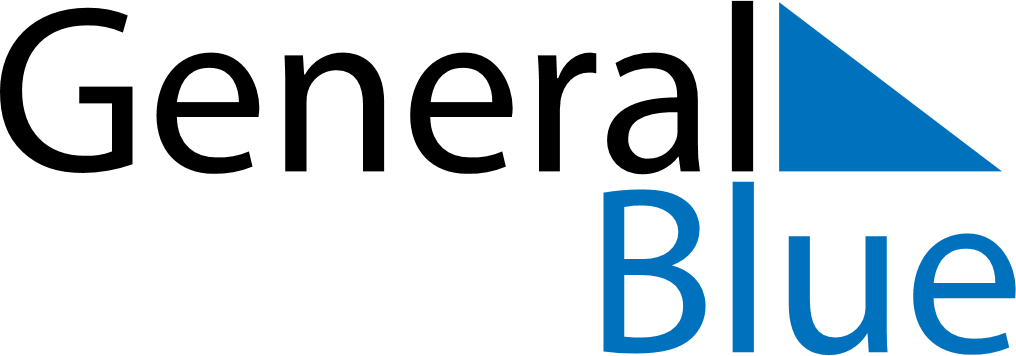 September 4, 2023 - September 10, 2023Weekly CalendarSeptember 4, 2023 - September 10, 2023Weekly CalendarSeptember 4, 2023 - September 10, 2023Weekly CalendarSeptember 4, 2023 - September 10, 2023Weekly CalendarSeptember 4, 2023 - September 10, 2023Weekly CalendarSeptember 4, 2023 - September 10, 2023Weekly CalendarSeptember 4, 2023 - September 10, 2023Weekly CalendarSeptember 4, 2023 - September 10, 2023MONSep 04TUESep 05WEDSep 06THUSep 07FRISep 08SATSep 09SUNSep 106 AM7 AM8 AM9 AM10 AM11 AM12 PM1 PM2 PM3 PM4 PM5 PM6 PM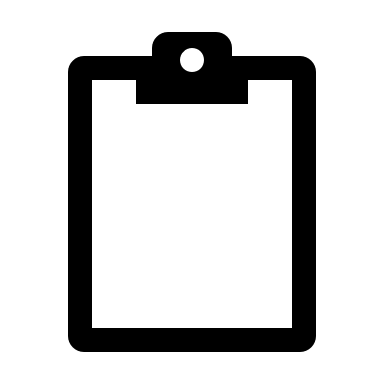 